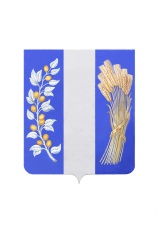 СОВЕТ ДЕПУТАТОВ МУНИЦИПАЛЬНОГО ОБРАЗОВАНИЯ«БИЧУРСКИЙ РАЙОН» РЕСПУБЛИКИ БУРЯТИЯБУРЯАД УЛАСАЙ «БЭШҮҮРЭЙ АЙМАГ» ГЭҺЭН НЮТАГАЙ ЗАСАГАЙ БАЙГУУЛАМЖЫН ҺУНГАМАЛНУУДАЙ ЗҮБЛЭЛРЕШЕНИЕот «28» апреля 2023 г.                                                                                № 513Об утверждении отчета об использовании бюджетных ассигнований муниципального дорожного фонда МО «Бичурский район» за 2022 годВ соответствии с частью 5 статьи 179.4 Бюджетного кодекса Российской Федерации, пунктом 5 части 1 статьи 15 Федерального закона от 06.10.2003 года №131 ФЗ «Об общих принципах организации местного самоуправления в Российской Федерации», Федеральным законом от 08.11.2007 года № 257-ФЗ «Об автомобильных дорогах и о дорожной деятельности в Российской Федерации и о внесении изменений в отдельные законодательные акты Российской Федерации», Положением о Дорожном фонде муниципального образования «Бичурский район», утвержденным решением Совета депутатов МО «Бичурский район» от 28.12.2016 года № 252, решением от 28.12.2016 г. № 251 «О передаче сельским поселениям части полномочий по осуществлению дорожной деятельности в отношении автомобильных дорог местного значения», Совет депутатов муниципального образования «Бичурский район» РБ решил: Утвердить отчет об использовании бюджетных ассигнований муниципального дорожного фонда МО «Бичурский район» за 2022 год.Настоящее решение вступает в силу с момента его обнародования на информационном стенде Администрация МО «Бичурский район» и размещения на официальном сайте Администрация МО «Бичурский район» в сети интернет.Контроль за исполнением решения возложить на Совет депутатов муниципального образования «Бичурский район».Председатель Совета депутатов                                                      МО «Бичурский район» РБ                                                               А.У. СлепнёвПриложение  к решению Совета депутатов МО «Бичурский район»от «28» апреля 2023 г. № 513Отчет об использовании бюджетных ассигнований муниципального дорожного фонда МО «Бичурский район» за 2022 годМероприятиеСредств дорожного фондаОбъем выполненных работСпособ исполненияМероприятиеИсполненоОбъем выполненных работСпособ исполненияОстаток на 01.01.2022 г.3856,726Поступило за 2022 г.18713,594Итого к использованию средств дорожного фонда22570,32Ремонт асфальто-бетонного покрытия по. Коммунистическая с. Бичура.575,103378 кв.м.Муниципальный контрактЯмочный ремонт автомобильных дорог местного значения1087,9421290 кв.м.Муниципальный контрактУличное освещение305,1589 светильников, 250 п.м.Муниципальное заданиеЗимнее содержание автодорог370,00025 кмМуниципальное заданиеТранспортные услуги3801,362Отсыпка ПГС 56600 кв.м.Муниципальное заданиеСодержание автодорогМатериалы, запчасти, горюче-смазочные материалы, зарплата, начисление на зп 6382,81732 кмМуниципальное заданиеПроекты, ПОДД, услуги механизмов.2524,537Актуализация ПОДД (4 улицы)Муниципальное заданиеНалог НДПИ (налог на добычу полезных ископаемых)60,639КарьерМуниципальное заданиеПередано МБТ МО СП (по переданным полномочиям)5277,74Всего использовано в 2022 г.20385,3  Остаток на 01.01.20232185,02Возврат МО СП «Еланское»311,42